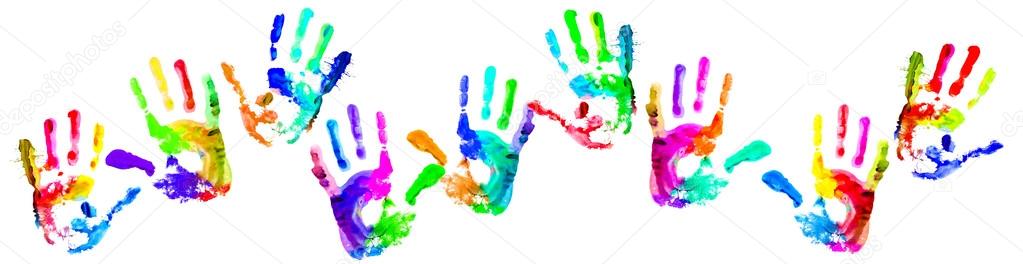   ДОПОЛНИТЕЛЬНАЯ ОБРАЗОВАТЕЛЬНАЯ ОБЩЕРАЗВИВАЮЩАЯ ПРОГРАММАхудожественно-эстетической направленностистудии изобразительного творчества 
"Калейдоскоп”Возраст учащихся: 4-7 летСрок реализации программы: 1 годКоличество занятий в неделю: 2 разаКоличество занятий в месяц : 8 занятий	Длительность занятия: 30 минут                                                                     Руководитель студии, составитель                                                    программы:                                                            Воропаева Светлана Олеговна                                                                                 педагог дополнительного образованияСодержание:                                                                                                     стрВведение  …………………………………………………………….  3Пояснительная записка ……………………………………………... 4Общая характеристика программы ………………………………… 5-8Задачи по формированию навыков……………………………...Направления программы…………………………………………Методы и приемы………………………………………………...  Содержание программы……………………………………………. .. 9-11                                                                Виды деятельности……………………………………………….. Этапы работы …………………………………………………….. Планируемые результаты…………………………………………Список литературы …………………………………………………... 12Приложение.Введение.Эстетическое воспитание детей и создание условий для проявления творческих способностей у детей дошкольного возраста, является одной из наиболее важных задач в области современного дошкольного образования. Развитие чувства прекрасного и эстетических вкусов, начиная с раннего дошкольного возраста, в дальнейшем способствует формированию духовно богатого культурного общества. В сложном и многогранном процессе развития творческих способностей, напрямую происходит эмоциональное и умственное развитие ребенка, его эстетическое и психологическое отношение к окружающей действительности. Использование изобразительного искусства в творческом развитии ребенка, дает возможность для личностного развития, углубляет эмоции, развивает чувства, интеллект.  Начинать занятия изобразительным творчеством можно и нужно в дошкольный период, когда изобразительная  деятельность может стать устойчивым увлечением практически каждого ребенка. Увлекая ребенка в мир искусства, мы должны полноценно и как можно эффективнее,  развить в ребенке  воображение и творческие способности. Воображение получает наибольшее развитие в дошкольном возрасте, начиная складываться в игровой деятельности и получая свое дальнейшее развитие в самых различных видах деятельности (изобразительной, музыкальной). Пояснительная записка.Развитие и формирование художественных и творческих способностей у детей дошкольного возраста.Изобразительная деятельность играет огромную роль в общем психическом и умственном развитии ребенка. Известно, что изобразительное творчество задействует мелкую моторику ребенка. Опираясь на многочисленные исследования специалистов можно сказать, что уровень умственного и речевого развития у детей всегда находится в прямой зависимости от степени развития движений пальцев рук.  Многие известные мыслители и философы сравнивали руки  и пальцы ребенка с его мозгом. Так, например Аристотель сказал: «Рука-это инструмент всех инструментов». А В.А. Сухомлинский выразил свою мысль следующим образом: «Ум ребенка находится на кончиках его пальцев».Одной из важных особенностей детского творчества является то, что оно всегда насыщенно яркими, положительными эмоциями. Именно это привлекает внимание детей, которые познают радость своих открытий, получают удовольствие от своих рисунков. Такие эмоции становятся основой формирования острой потребности детей в том или ином виде творчества.    Потребность в творчестве является одним из основных человеческих инстинктов и таким образом, наша работа заключается в укреплении этой потребности, постепенном формировании умения наблюдать и  передавать в рисовании, свои впечатления от  наблюдения за окружающей действительностью. Развивая изобразительное мастерство и технические навыки, развивая эмоциональную отзывчивость к прекрасному, а также в формируя творческую  активность и самостоятельность,  мы помогаем детям научиться ставить перед собой цель и получать реальный результат.Общая характеристика программы.Данная программа разработана на основе детской экскурсионной программы Хабаровского краевого музея им. Н.И. Гродекова  и разделена на несколько тематических блоков посвященных краеведению Дальнего востока. Посещая экскурсии и изучая богатый мир флоры и фауны, изучая национальные традиции, фольклор своего региона, дети учатся ценить и любить культурное наследие своей малой Родины. Также, в рамках программы проводятся различные тематические занятия, посвященные праздникам и общеобразовательным темам, которые могут меняться в зависимости от времени года, впечатлений, полученных, во время наблюдений за окружающим миром. Например: в осенний период, занятия могут быть посвящены явлениям природы, характерным в данный период времени, а летом можно затронуть увлекательный мир насекомых и морских животных. В программе отражены цели, приоритетные направления и планируемые результаты рабочего процесса. В программе подчеркивается важность формирования личностной позиции ребенка, как автора своего рисунка, в котором выражен его индивидуальный почерк. Творческий процесс чрезвычайно индивидуален, его развитие требует тщательного учета индивидуальных особенностей ребенка. Для максимально качественного результата в развитии творческой деятельности, необходимо формировать следующие навыки: Задачи по формированию навыков.1. Для формирования умения передавать в рисунке свои впечатления от окружающей действительности- развивать художественное восприятие жизни; -формировать представления об окружающем мире;-вырабатывать умение зрительно воспринимать и воспроизводить на бумаге предметы различных форм;-развивать творческие способности в процессе изображения предметов, явлений и состояний окружающего мира, в выборе изобразительных материалов.2.  Для приобретения изобразительного мастерства- развивать умение передавать формы, строение предмета и его частей; цвет предмета, используя краски спектральных, теплых, холодных, разных оттенков и разной тональности; правильные пропорции предметов;- научить создавать декоративный узор, учитывая ритм, симметрию, цвет украшаемой формы, традиции художественных промыслов;- развивать композиционные умения при изображении групп предметов или сюжета. 3.  Для развития технических навыков- упражнять кисть руки, развивая мышцы кисти и пальцев, закреплять правильное положение при рисовании горизонтальных, вертикальных, плавных и ломаных линий карандашом и красками;-   развивать способность рисовать широкие и тонкие линии с помощью различных видов и размеров кистей;- закреплять полученные ранее умения, выполнять работу в техниках: пальцеграфия, кляксография, примакивание.- развивать способность изменять размах и направления движения руки при рисовании, таким образом, рационально задействовать всё представленное пространство бумаги, - развивать непосредственное использование  в процессе работы второй, не ведущей руки (придерживание бумаги, красок, стаканчика с водой)-  развивать аккуратность в рисунке, нанесении красок, правильный забор краски, рациональная дозировка воды;- помочь освоить технику рисования разнообразными изобразительными материалами: гуашь, акварель, восковые и школьные мелки, простой карандаш, цветные карандаши, фломастеры, пластилин,  технику аппликации.4.  Для развития эмоциональной отзывчивости к прекрасному- вырабатывать умение наслаждаться красотой окружающей природы, любоваться предметами быта, народных промыслов;-  замечать красивое и не красивое в окружающем мире;-  знакомить с произведениями мастеров живописи, графики, скульптуры;- научить различать жанры живописи;- развивать художественно - эстетический вкус.3.2. Направления программы.1 направление. Знакомство с изобразительным творчеством. Детям даются основные сведения о способах и техниках нанесения рисунка, масштабировании, пропорциях, композиционном построении. Выделяются средства выразительности рисунка: элементы узора, их цвет, типичные сочетания цветов, визуальный объем и глубина.Для формирования у детей потребности в изобразительном творчестве, мы поставили перед собой задачи:Учить узнавать  и различать явления, предметы, животных, игрушки, называть их, давать представления о характерных признаках и особенностях, средствах выразительности (элементы узора, их цвет, цветовые сочетания,  форму, размер). 2 направление. Обучение декоративному рисованию, аппликации, знакомство с некоторыми приемами в рисовании, аппликации. Задачи работы с детьми:Учить украшать изображения предметов и работы в целом. Учить составлять узоры из полосок, различных геометрических фигур, чередовать элементы по форме, цвету, величине, составлять узор на квадрате, круге,  выделяя кайму, середину, углы. 3 направление. Формирование детского декоративного творчества.Обучение видению  сочетаний цветов, композиций, умению создавать новый, неповторимый узор. Формирование на основе этого декоративного творчества умения создавать узор на любой форме, свободно выбирая сочетания цветов, композицию. Такое творческое применение полученных знаний, умений и навыков по декоративному рисованию, аппликации, при создании предметных сюжетных композиций покажет, насколько осознанно дети понимают принципы и закономерности в декоративном искусстве.Методы и приёмы. В процессе обучения декоративному рисованию, аппликации используем разные методы и приемы. К ним относятся: - Метод наблюдения. Метод наблюдений лежит в основе всей системы обучения изобразительному искусству. От того насколько у детей будет развито умение наблюдать окружающее, устанавливать связи между явлениями действительности, выделять общее и индивидуальное, зависит успех развития их творческих способностей.- Наглядные методы и приемы. К наглядным методам и приемам обучения относятся использование натуры, репродукции картин, образца и других наглядных пособий; рассматривание отдельных предметов; показ педагогом приемов изображения; показ детских работ в конце занятия, при их оценке.- Словесные методы и приемы обучения. К ним относятся беседа, указание воспитателя в начале и в процессе занятия, использование словесного художественного образа.- Музыкальное сопровождение. Сочетание музыки и изобразительной деятельности на занятиях, способствует погружению детей в творческий процесс, пробуждает фантазию, помогает развивать образное мышление.- Наглядно-действенный приём. Показ техники  и приемов рисования.  Показ сопровождается словесными пояснениями. Жестом поясняется расположение предмета на листе. Движения руки или палочки карандаша по листу бумаги бывает достаточно, чтобы дети даже 3-4 лет поняли задачи изображения. Жестом может быть восстановлена в памяти ребенка основная форма предмета, если она несложна, или его отдельных частей.4. Содержание программы.- знакомство с определенным видом творчества  (рисунок, аппликация)-работа с материалами, задействованными в данном виде творчества (бумага, краски, кисти, карандаши, фломастеры, восковые мелки, простой карандаш, ластик, вода, пластилин, декоративные элементы)-оформление творческого уголка, стенд-походы в музей, дальнейшая работа в студии, на основе полученных на экскурсиях знаний-проведение выставок и участие в конкурсах.4.1.  Виды деятельности.- Изложение учебного материала беседы, экскурсии. Введение новых способов художественной деятельности, новых материалов через творческие задачи, которые дети решают совместно с педагогом и индивидуально, способствует решению учебных задач и заданий.  - Самостоятельная практическая работа детей, которая является основой в учебном процессе. Ее цель - творчество. Создание художественных образов развивает у детей умение обобщать их, приводить к единству, целостности.- Обсуждение творческих работ детьми и педагогом помогает ребенку видеть мир не только со своей собственной точки зрения, но и с точки зрения других людей, принимать и понимать интересы других людей. - Планируя занятия, мы выбираем для каждой темы ту или иную форму работы, учитывая сложность и ее объемность.4.2. Этапы работы.Теоретический. В начале занятия обязательно проводится психологическое вхождение.  Сообщение темы занятия. Знакомство с наглядным материалом по данной теме, наводящие вопросы педагога, ответы детей с использованием полученных на экскурсии знаний. Подбор необходимых для работы материалов.Практический. Во время объяснения педагог наглядно показывает, как с помощью использования различных геометрических фигур и линий можно изобразить того или иного персонажа, соответствующего теме данного занятия. Это не только помогает запомнить процесс изображения, но и приводит детей в состояние творческого подъема и желания творить.  Совместная работа по заявленной теме. Контрольный. Завершающий. Выявление уровня активности и самостоятельности детей. По окончании занятия проводится обсуждение работ. Каждая работа оценивается только положительно, но возможны корректные замечания, нацеленные на дальнейшие старания ребенка. Важным моментом в конце занятия является настроение ребенка, его эмоциональное состояние. 4.3. Планируемые результаты.- активность и самостоятельно детей в изобразительной деятельности;- умение находить новые способы для художественного изображения;- умение передавать в работах свои чувства с помощью различных средств выразительности.    Для того, чтобы у детей возникло желание выполнить учебное задание, мы проводим работу по формированию игровой мотивации. Например, кратко, но убедительно рассказываемым вымышленную историю о проблемах изображаемого персонажа  и побуждаем детей ему помочь. Главное - вызвать доброе отношение  персонажам, желание помогать им, создать мотивацию. Очень важно, что благородную роль помощника  ребенок может выполнить, только научившись чему-то новому.Таким образом, к окончанию данной образовательной программы в дошкольном учреждении ребенок должен владеть следующими навыками:- Правильный подбор материалов, необходимых для работы-Рациональное использование данных материалов- Знание цветов и оттенков- Владение изобразительной технологией-  Использование нетрадиционных способов рисования- Знание видов искусства- Способность нестандартно мыслить в творческих заданиях- Владение техническими навыками (кистью и карандашом)-  Использование разных художественных материалов- Смешивание красок - Владение ножницамиДанная программа состоит из различных тематических блоков. Каждый блок состоит минимум из 8 занятий, Например, возьмем тему «Животные Дальнего востока». Предварительно дети  посещают экскурсию в музее, в ходе которой, экскурсовод знакомит детей с различными представителями флоры и фауны Дальнего востока. Дети узнают о среде обитания, повадках, пищевых предпочтениях и особенностях различных животных. Затем, полученные знания закрепляются посредством изобразительной деятельности в дошкольном учреждении, изо-студии.  При работе с детьми на занятиях по изобразительной деятельности важно, стимулировать проявление детьми самостоятельности и творчества в изобразительной деятельности, уделять внимание социально-эмоциональному развитию, не ограничиваясь только передачей ребенку знаний, представлений и навыков. Таким образом, каждый ребенок, в процессе творческой деятельности приобретает необходимые изобразительные навыки,  а так же изучает природу и культуру родного края. Ставя перед собой вышеперечисленные цели в  творческой деятельности, мы видим свою задачу не только в обучении детей изобразительному искусству, но и в развитии каждого ребенка в компетентную личность, любящую окружающий мир, способную адекватно мыслить, чувствовать и действовать в культурном обществе. 5.  Список литературы.1. Абрамова Г. С. Возрастная психология. М., 1999 г. 2. Дружинин В. Н. Психология общих способностей. М., 2002 г. 3. Маркова А. К. Психология труда учителя. М., 1993 г.4. Лейтес Н.С. Психология одаренности детей и подростков. М., 1996 г. 5. Неменский. Б. М. Мудрость красоты М., 1989 г. 6. Школа изобразительного искусства. Академия художеств. М., 1996 г.7. Казакова Т.Г. Детское изобразительное творчество. – М.: «Карапуз-Дидактика», 2006 г.МУНИЦИПАЛЬНОЕ АВТОНОМНОЕ ДОШКОЛЬНОЕОБРАЗОВАТЕЛЬНОЕ УЧРЕЖДЕНИЕ Г. ХАБАРОВСКА«ДЕТСКИЙ САД КОМБИНИРОВАННОГО ВИДА № 34»Принятона Педагогическом советеПротокол  № 1УТВЕРЖДАЮЗаведующий МАДОУ «Детский сад комбинированного вида  № 34»._____________ Лобарь И.Г. «    04 »    09.2019 г.« 04 »09.2019  г.